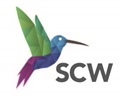 Market Sounding QuestionnaireBerkshire West Clinical Commissioning Group Crisis Café/Safe Haven in ReadingRef: WA11035Berkshire West Clinical Commissioning Group will not be liable for costs incurred by any interested party in participating in this exercise.Market Sounding QuestionnaireNHS Berkshire West Clinical Commissioning Group is exploring options for expanding services in Reading for people experiencing a mental health crisis via provision of a Crisis Café/Safe Haven service. In order to inform the commissioning process, Commissioners are looking to establish what interest there might be in providing these services from suitably qualified, capable and competent organisations.   Interested parties are asked to complete the Market Sounding Questionnaire and return it to akilham@nhs.net Please note the Early Engagement notice only is being placed to alert providers to a potential future procurement exercise for this service. Any values and timescales stated within the notice are for guideline purposes only and should not be taken as a guarantee. Interested parties should note that a response to this Notice does not guarantee an automatic invitation to any subsequent formal procurement, which the Commissioner may consider in due course. If applicable, any documents or information provided will be in draft form only as part of this early engagement exercise. The Commissioner reserves the right to amend or change the associated documents or specifications if a decision is made to continue to procurement.  No questions in this questionnaire are scored, and there are no word counts to any of the responses, please expand the response boxes as required.  Responses to this questionnaire will not impact any evaluation of any future opportunity in the event these services should be tendered.Please complete this questionnaire and return it via the email address below by Noon on 6th November 2020. Any questions or queries, please email: akilham@nhs.netThank you for your time and participation in this market sounding exercise.Market Sounding QuestionnaireNHS Berkshire West Clinical Commissioning Group Reading Breathing Space/Crisis CafeOrganisation Name:Organisation Address:Type of organisation:(eg. PLC, Ltd, Not-for profit organisation)Website:Contact name:Contact job Title:Telephone:Email:Please describe your likely bidding structure :Note: if you have identified yourself as a sub-contractor (and do not have a contract holding partner) please describe the role you see your organisation providing, and this information can be passed to potential contract holding providers as part of this procurement.Contract-holding providerYes/NoConsortiumYes/NoSubcontractor (no contract-holding partner identified)Yes/NoResponse:Response:Please state whether you would be interested in competing to deliver this services in Reading  for Berkshire West CCG.Response:Please describe your organisation’s experience in delivering similar services, and in which geographical areas.Response:Please describe what you see as the key challenges in delivering this service including any specifics related operating from your premises in Reading.Response:The Commissioner anticipates that any procurement will be a resource intensive process that is estimated to run between January 2021 and March 2021. With consideration of this, please indicate any potential barriers to your participation in the process.You may wish to consider: the proposed timetable, finances, geography and demographics, workforce, estates and partnership arrangementsResponse:Please list what you believe is necessary to deliver a commercially viable service, with a brief explanation for each, for the following elements:Please list what you believe is necessary to deliver a commercially viable service, with a brief explanation for each, for the following elements:Specification InclusionsSpecification ExclusionsContract lengthPayment mechanisms/ targets/incentives/tariffs etc.Key data/information requirements to support the ITT processMobilisation periodAny Further Considerations